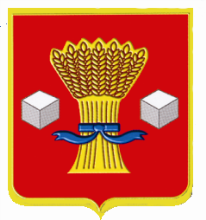 АдминистрацияСветлоярского муниципального района Волгоградской областиПОСТАНОВЛЕНИЕот 18.03.2019                      № 472О внесении изменений в постановлениеадминистрации Светлоярского муниципального районаВолгоградской области от 27.07.2015 № 1042«О создании общественного экологическогосовета при администрации Светлоярскогомуниципального района Волгоградской области»В связи с изменением в кадровом составе администрации Светлоярского муниципального района, руководствуясь Уставом Светлоярского муниципального района,п о с т а н о в л я ю:1. Внести в постановление администрации Светлоярского муниципального района Волгоградской области от 27.07.2016 №1042  «О создании общественного экологического совета при администрации Светлоярского муниципального района Волгоградской области» следующие изменения:1.1. Приложение 1 «Состав общественного экологического совета при администрации Светлоярского муниципального района Волгоградской области» изложить в новой редакции, согласно приложению к настоящему постановлению.2. Признать утратившим силу постановление администрации Светлоярского муниципального района Волгоградской области от 25.04.2018 №690 «О внесении изменений в постановление администрации  Светлоярского муниципального района Волгоградской области от 27.07.2016 №1042 «О создании общественного экологического совета при администрации Светлоярского муниципального района Волгоградской области».3. Отделу по муниципальной службе, общим и кадровым вопросам (Иванова Н.В.) администрации Светлоярского муниципального района Волгоградской области разместить настоящее постановление на официальном сайте Светлоярского муниципального района Волгоградской области.4. Контроль над исполнением настоящего постановления возложить на заместителя главы Светлоярского муниципального района Ю.Н. Ускова.Глава муниципального района                                                           Т.В. РаспутинаИсп. О.А. ПугачеваПриложениек постановлению администрацииСветлоярского муниципальногорайона Волгоградской областиот «___» ________ 2019 № _____СОСТАВобщественного экологического совета при администрации Светлоярского муниципального района Волгоградской областиЛист согласованияНазвание документа: 21852 - Экологический советНа согласование внесён 25.02.2019 г.Замечания устранены: полностью//частично//не устранены._________Шершнева Л.Н.исп. Пугачева О.А. _____________Дата печати 27.02.2019 8:23:42OTGOCHS6.administration.localУсков Юрий Николаевич-заместитель главы Светлоярского муниципального района, председатель совета;заместитель главы Светлоярского муниципального района, председатель совета;Ашадзе Иван Нугзарович-начальник отдела ГО и ЧС, ООС и Э администрации Светлоярского муниципального района, заместитель председателя совета;начальник отдела ГО и ЧС, ООС и Э администрации Светлоярского муниципального района, заместитель председателя совета;Пугачева Ольга Александровна-специалист-техник МКУ «ЕДДС», секретарь совета;специалист-техник МКУ «ЕДДС», секретарь совета;Члены совета:Сергеева Анастасия Сергеевна-учитель географии и биологии МКОУ Райгородская СШ, член Русского географического общества (по согласованию);учитель географии и биологии МКОУ Райгородская СШ, член Русского географического общества (по согласованию);Гопия Геннадий Олегович-директор ГАПОУ ВМЭТ, кандидат юридических наук (по согласованию);директор ГАПОУ ВМЭТ, кандидат юридических наук (по согласованию);Звездилина Любовь Ивановна-председатель Светлоярского районного Совета ветеранов (пенсионеров) войны, труда, Вооруженных сил и правоохранительных органов (по согласованию);председатель Светлоярского районного Совета ветеранов (пенсионеров) войны, труда, Вооруженных сил и правоохранительных органов (по согласованию);Поддубный Игорь Сергеевич-заместитель главного инженера по экологии АО «Каустик», доктор химических наук (по согласованию);заместитель главного инженера по экологии АО «Каустик», доктор химических наук (по согласованию);Швецов Кирилл Владимирович-руководитель ООО «Экотон» (по согласованию);руководитель ООО «Экотон» (по согласованию);Горковенко Наталья Владимировна-начальник отдела организации работы в сфере обращения с отходами комитета природных ресурсов, лесного хозяйства и экологии Волгоградской области (по согласованию);начальник отдела организации работы в сфере обращения с отходами комитета природных ресурсов, лесного хозяйства и экологии Волгоградской области (по согласованию);Мытарев Михаил Александрович -начальник отдела организации мониторинга окружающей среды комитета природных ресурсов, лесного хозяйства и экологии Волгоградской области (по согласованию);начальник отдела организации мониторинга окружающей среды комитета природных ресурсов, лесного хозяйства и экологии Волгоградской области (по согласованию);Павлов Андрей Сергеевич-государственный инспектор в области охраны окружающей среды Волгоградской области (по согласованию);государственный инспектор в области охраны окружающей среды Волгоградской области (по согласованию);Куценко Николай Владимирович-научный сотрудник Волгоградского отделения государственного научно-исследовательского института озерного и речного рыбного хозяйства (по согласованию);научный сотрудник Волгоградского отделения государственного научно-исследовательского института озерного и речного рыбного хозяйства (по согласованию);Григорьев Александр Викторович-директор ГКУ ВО «Светлоярское лесничество» (по согласованию);директор ГКУ ВО «Светлоярское лесничество» (по согласованию);Кирюшкина Людмила Васильевна-председатель ТОС «Вдохновение-С» (по согласованию);председатель ТОС «Вдохновение-С» (по согласованию);Яркина Надежда Михайловна-председатель ТОС «Надежда и К» (по согласованию);председатель ТОС «Надежда и К» (по согласованию);Лунева Тамара Михайловна-председатель ТОС «Ивушка» (по согласованию);председатель ТОС «Ивушка» (по согласованию);Бобиченко Виктор Павлович-гражданский активист (по согласованию);гражданский активист (по согласованию);Юрченко Оксана Владимировна-гражданский активист (по согласованию);гражданский активист (по согласованию);Першина Людмила Акимовна-гражданский активист (по согласованию);гражданский активист (по согласованию);Беликов Анатолий Иванович-гражданский активист (по согласованию);гражданский активист (по согласованию);Ульянов Алексей Владимирович-гражданский активист (по согласованию).гражданский активист (по согласованию).Управляющий деламиУправляющий деламиУправляющий деламиЛ.Н. Шершнева№ФИОЗамечанияДата внесения замечанийЦифровая подписьОтметка об исправлении замечаний(записывается от руки)1Селезнева Л.В.согласовано25.02.2019Есть2Шершнева Л.Н.принесите на бумаге26.02.2019Есть3Ашадзе И.Н.4Усков Ю.Н.КомуКоличество экземпляровПодписьДата